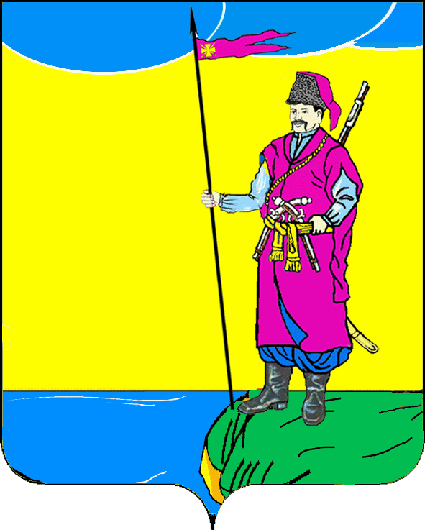 Совет                                       Пластуновского сельского поселенияДинского районаРЕШЕНИЕот 29.01.2016 г.      								№ 82станица ПластуновскаяО комиссии Совета Пластуновского сельского поселения Динского района по проведению антикоррупционной экспертизы	В целях выявления и устранения в принимаемых Советом Пластуновского сельского поселения Динского района к рассмотрению проектах нормативных правовых актов и в принятых Советом Пластуновского сельского поселения Динского района нормативных правовых актах положений, способствующих созданию условий для проявления коррупции в Пластуновском  сельском поселении Динского района, Совет Пластуновского сельского поселения Динского района             Р Е Ш И Л:	1. Утвердить Положение о комиссии Совета Пластуновского сельского поселения Динского района по проведению антикоррупционной экспертизы. 	2. Утвердить состав комиссии Пластуновского сельского поселения Динского района по проведению антикоррупционной экспертизы в прилагаемом составе.3. Специалисту 1 категории общего отдела администрации Пластуновского сельского поселения Динского района (В.Е.Шиляева) опубликовать настоящее решение в газете «Пластуновские известия» и разместить на официальном сайте Пластуновского сельского поселения Динского района.4. Решение вступает в силу со дня его официального опубликования. Глава Пластуновского сельского поселенияДинского  района                                                                   С.К.ОлейникПОЛОЖЕНИЕо комиссии Пластуновского сельского поселения Динского района по проведению антикоррупционной экспертизы.1. Общие положения1. Комиссия Пластуновского сельского поселения Динского района по проведению антикоррупционной экспертизы (далее - Комиссия) образуется для проведения антикоррупционной экспертизы проектов нормативных правовых актов, внесенных на рассмотрение в Совет Пластуновского сельского поселения Динского района (далее – Совет), и принятых Советом нормативных правовых актов при проведении их правовой экспертизы и мониторинге их применения.Комиссия является коллегиальным органом и образуется на срок полномочий Совета. Комиссия работает на общественных началах.2. В своей деятельности Комиссия руководствуется Конституцией Российской Федерации, федеральным законодательством, Уставом Пластуновского сельского поселения Динского района, а также настоящим Положением.Антикоррупционная экспертиза проектов нормативных правовых актов, внесенных на рассмотрение Совета, и принятых Советом нормативных правовых актов проводится согласно методике проведения антикоррупционной экспертизы нормативных правовых актов и проектов нормативных правовых актов, утвержденной Постановлением Правительства Российской Федерации от 26 февраля 2010 года № 96.2. Порядок и принципы образования КомиссииВ состав Комиссии входят депутаты Совета, по согласованию - председатель Контрольно-счетной палаты муниципального образования Динской район, представители общественных организаций района.Комиссия формируется Советом в составе председателя Комиссии, заместителя председателя Комиссии, секретаря Комиссии, а также не менее  3  (трех) членов Комиссии.3. Основные направления деятельности КомиссииОсновными направлениями деятельности Комиссии являются:проведение антикоррупционной экспертизы проектов нормативных правовых актов, внесенных на рассмотрение Совета, и принятых Советом нормативных правовых актов при проведении их правовой экспертизы и мониторинге их применения на предмет выявления в них положений, способствующих созданию условий для проявления коррупции;подготовка заключений по результатам антикоррупционной экспертизы проектов нормативных правовых актов, внесенных на рассмотрение Совета, и принятых Советом нормативных правовых актов.4. Организация и порядок работы Комиссии1. Заседания Комиссии проводятся не менее чем за 3 (три) календарных дня до дня заседания Совета. В случае необходимости могут проводиться внеочередные заседания Комиссии.	2. Председатель Комиссии руководит ее работой, созывает заседания Комиссии, председательствует на заседаниях Комиссии. В случае отсутствия председателя комиссии его обязанности исполняет заместитель председателя Комиссии.	3. Заседание Комиссии правомочно, если на нем присутствует более половины от общего числа членов Комиссии.	4. Поступивший в Совет проект нормативного правового акта направляется председателем Совета в Комиссию.	Председатель Комиссии поручает секретарю Комиссии разослать копии представленных материалов на бумажном носителе или в электронном виде членам Комиссии для ознакомления.	5. Председатель Комиссии возлагает на одного из членов Комиссии подготовку проекта заключения по результатам проведенной антикоррупционной экспертизы проекта нормативного правового акта и устанавливает срок представления проекта заключения в Комиссию.	Члены Комиссии не позднее установленного председателем Комиссии срока могут направить секретарю Комиссии свои замечания по представленным материалам.	6. Председатель Комиссии формирует повестку, которая утверждается на заседании Комиссии.	7. По итогам обсуждения каждого проекта нормативного правового акта и рассмотрения представленного по нему проекта заключения, замечаний членов Комиссии, мнения специалистов, если они привлекались к проведению экспертизы, на заседании Комиссии путем открытого голосования принимается решение об утверждении заключения по результатам антикоррупционной экспертизы проекта нормативного правового акта, содержащее выводы о наличии либо отсутствии в нем положений, способствующих созданию условий для проявления коррупции. Решение считается принятым, если за него проголосовало большинство членов Комиссии, присутствующих на заседании. В случае равенства голосов решающим является голос председательствующего на заседании Комиссии.	Решение Комиссии и протоколы заседания Комиссии подписываются председательствующим. Ведение протокола заседания Комиссии осуществляется секретарем Комиссии.	8. Решения Комиссии носят рекомендательный характер и направляются в Совет.	9. Комиссия может привлекать специалистов в целях выявления коррупциогенных факторов, специфичных для определенной сферы правового регулирования.	10. Проведение последующей антикоррупционной экспертизы при проведении их правовой экспертизы и мониторинге применения принятых Советом нормативных правовых актов осуществляется Комиссией по поручению председателя Совета в том же порядке, установленном для проведения антикоррупционной экспертизы проектов нормативных правовых актов, принимаемых Советом к рассмотрению.5. Независимая антикоррупционная экспертиза нормативныхправовых актов и проектов нормативных правовых актов	1. Независимая антикоррупционная экспертиза проводится юридическими и физическими лицами, аккредитованными Министерством юстиции Российской Федерации в качестве экспертов антикоррупционной экспертизы нормативных правовых актов (проектов нормативных правовых актов), в соответствии с методикой в порядке, установленном Правилами проведения антикоррупционной экспертизы нормативных правовых актов и проектов нормативных правовых актов, утвержденными Постановлением Правительства Российской Федерации от 26 февраля 2010 года № 96.	2. Финансирование расходов на проведение независимой антикоррупционной экспертизы осуществляется ее инициатором за счет собственных средств.	3. Заключение, составленное по результатам независимой антикоррупционной экспертизы, направляется в Комиссию.	4. По результатам рассмотрения заключения Комиссией готовится мотивированный ответ.	Мотивированный ответ направляется гражданину или организации, проводившим антикоррупционную экспертизу, за исключением случаев, когда в заключении отсутствует предложение о способе устранения выявленных коррупциогенных факторов.	5. В случае согласия с заключением Комиссия направляет разработчику решения Совета (проекта решения) решение с требованием об устранении коррупциогенных факторов, выявленных при проведении независимой антикоррупционной экспертизы.Состав комиссии Пластуновского сельского поселения Динского района по проведению антикоррупционной экспертизы.ПРИЛОЖЕНИЕУТВЕРЖДЕНОрешением Совета Пластуновского сельского поселения Динского районаот 29.01.2016 г. № 82УТВЕРЖДЕНОрешением Совета Пластуновского сельского поселения Динского районаот 29.01.2016 г. № 82Председатель КомиссииГарцилова Ольга НиколаевнаЗаместитель председателя КомиссииТерехова Ольга АлександровнаСекретарь КомиссииШлома Инесса МарьяновнаЧлены Комиссии:Юксеева Рита ВасильевнаПруцакова Ирина ВикторовнаКулиш Марина Григорьевна